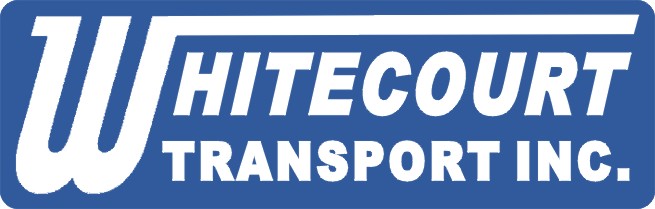 The Dave Evasiuk Post-Secondary ScholarshipPurpose:To provide scholarships to students who are children, grandchildren and spouses of current Whitecourt Transport employees. Up to 2 scholarships of $2,000 will be awarded per year. Eligibility:  To be eligible for the scholarship, applicants must provide: Completed Dave Evasiuk Post-Secondary Scholarship Application form2 letters of reference500-word essay describing post-secondary interests and career goalsConfirmation of enrollment in a post-secondary program including (but not limited to): business administration, commerce, forestry, logistics, computing science, engineering, science, arts, driver training, heavy duty mechanics, trades or other diploma/certificate programs.2024 Application Deadline is April 30th, 2024 Applications must be received no later than April 30th, 2024 and must be supported by official evidence of enrollment for the upcoming academic year. Proof of enrollment or attendance will be required before payment is awarded. Applications can be submitted via email (as an attachment) to jeff@whitecourttransport.com. Alternatively, printed applications can be mailed to Jeff Rosnau at Whitecourt Transport (3710 - 33 St., Whitecourt, AB, T7S 0A2)Results will be communicated to applicants by June 1st, 2024.Dave Evasiuk Post-Secondary Scholarship Application FormApplicant Information Surname: ___________________________________________________________________First Name: _________________________________________________________________Middle: ____________________________________________________________________Permanent Address: ______________________________________________________________________________________________________________________________________________________________________________________________________________________________________________________ Mailing Address (if different): ______________________________________________________________________________________________________________________________________________________________________________________________________________________________________________________Applicant Contact Phone #: ____________________________________________________Applicant Email Address: ______________________________________________________Date of Birth: _______________________________________________________________High School Attended: ________________________________________________________Graduation Date: ____________________________________________________________Post-Secondary Education Details (name of university, college, or institute enrolled in): ___________________________________________________________________________ Degree, Certificate, Diploma or Trade Program Being Pursued: ___________________________________________________________________________APPLICANT SIGNATURE I certify that the information contained in this application is complete and correct. All Personal information is being collected under the authority of Section (c) of Alberta’s Freedom of Information and Protection of Privacy Act for authorized purposes including admission and registration, scholarship and awards. X__________________________________________________________________________Signature Printed Name ___________________________________________________________________________Date FOR OFFICE USE ONLY Transcript: □ Yes □ No GPA: __________________ Enrollment Verification: □ Yes □ No Independent reviewer initials: